NAME…………………………………………………………ADM. NO ……………………………………SCHOOL…………………………………………………………501/01FRENCH LISTENING COMPREHENSION, DICTATION AND COMPOSITION 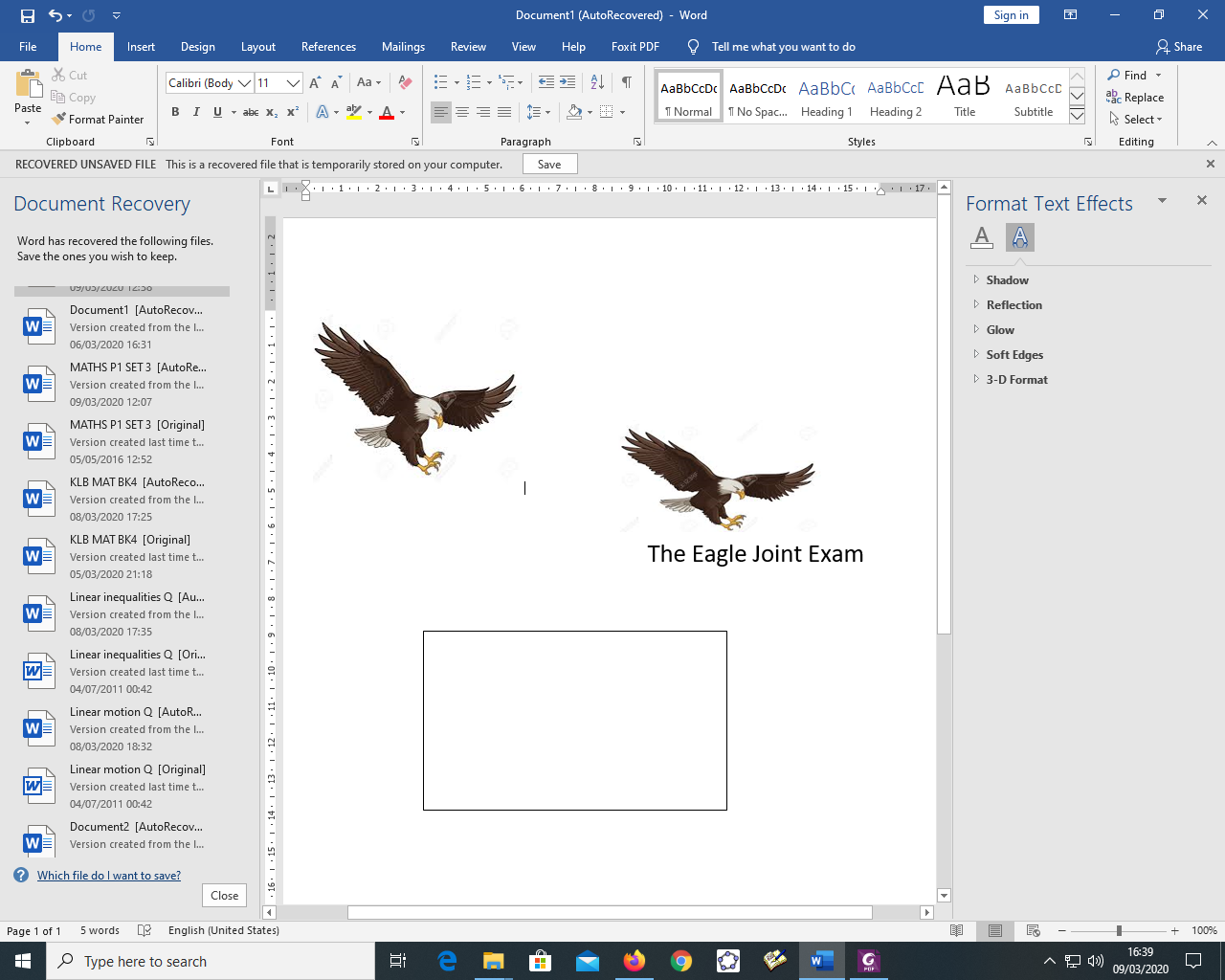 SEPTEMBER 2021TIME 2  HOURS Instructions to candidates Write your name and admission number in the spaces provided above. Sign and write the date of examination in the spaces provided above. This paper has three sections In section I, you will have five minutes to read through the questions before the test starts. Before answering the questions you will listen to several recorded passages on a tape. In section II, you will listen to recorded materials once and start writing during the second listening. In section III, choose one composition from 1 and one from question 2.Answer all questions in the spaces provided. This paper consists of pages Candidates should check the question paper to ascertain that all the pages are printed as indicated and that no question is missing.                             For Examiner's use only 1.Passage 1(i) Qui est Nadine à Pierre ? .…………………………………………………………………………………………………………………………Paul et Nadine, que font-ils le samedi?
		…………………………………………………………………………………………………………………………		[1 point](ii)	Où vont-ils dimanche ? 
		…………………………………………………………………………………………………………………………		[½ point]Quand est-ce que Paul travaille ?
………………………………………………………………………………………………………………………………………		[½ point]Vendredi, Paul est invité à ………………………………………………………………………………………………		[½ point]Paul s’intéresse à quels sports ? …………………………………………………………………………………						[½ point]…………………………………………………………………………………						[½ point]Passage 2Qui cherche le voleur ? …………………………………………………            [½ point]Le voleur a été vu au ………………………………………………du marché central.                                             	[½ point]Donnez un aspect physique de cette personne.   ……………………………………………………………	[½ point]Cette personne porte une ……………………………… d’oreille. 	[½  point]Pourquoi Cette personne ne marche pas bien ? ………………………………………………………………		[½ point] Donnez les couleurs des vêtements : i. Veste ………………………….. ii. Jean…………………………….. [1 point]Passage 3D’après l’enquête, la personne interviewée préfère ………………………………………………………………………… comme loisir.				[½ point]………………………………………………………………………… comme sport				[½ point]………………………………………………………………………… comme musique				[½ point]………………………………………………………………………… comme sortie. 				[½ point] Qu’est-ce qu’elle fait avec son appareil de photo ? 
…………………………………………………………………………………………………………………………………………		[1 points]Si elle avait les moyens, elle aimerait …………………………………………………………………………………	[½ point]Passage 4On demande la direction pour aller chez ………………………………………………………………………………	[½ point]Au feu rouge il fautaller …………………………………………………………………………………………………………………………		[½ point] traverser …………………………………………………………………………………………………………………		[½ point]passer ………………………………………………………………………………………………………………………		[½ point]tourner ……………………………………………………………………………………………………………………		[½ point]L’appartement se trouve au numéro ……………………………………………………………………………………	[½ point] Passage 5Le texte parle de quel produit ? ………………………………………………………………………………………………………………………………………………	[½ point]Donnez un avantage de ce produit. ……………………………………………………………………………………………………………		[½ point]       c. Ce produit est-il vendu dans tous les magasins ?..................................  [½ point]Quand peut-on l’acheter ? 
A partir du ……………………………………………………………………………………………………………………………	[½ point]                 SECTION IIWrite the dictation passages in the spaces provided. 	[5 points ]…………………………………………………………………………………………………………………………………………………………………………………………………………………………………………………………………………………………………………………………………………………………………………………………………………………………………………………………………………………………………………………………………………………………………………………………………………………………………………………………………………………………………………………………………………………………………………………………………………………………………………………………………………………………………………………………………………………………………………………………………………………………………………………………………………………………………………………………………………………………………………………………………………………………………………………………………………………………………………………………………………………………………………………………………………………………………………………………………………………………………………………………………………………………………………………………………………………………………………………………………………………………SECTION IIIComposition (15)Write in French a composition of 150-180 words on:EitherWrite a composition on Qui vivra verra. (15 points)Or(b) End with :… les événements de ce jour seront à jamais dans mon esprit. (15 points)Section Maximum score Candidate's scoreI15II05III15